PROGRAM ERASMUS+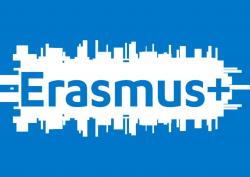 REKRUTACJA NA STUDIA ZAGRANICZNE W ROKU AKADEMICKIM 2020/21Informujemy, że w związku z uczestnictwem Uniwersytetu Marii-Curie Skłodowskiej w Programie Erasmus+ (Mobilność Edukacyjna) studenci Katedry Germanistyki (Instytut Neofilologii, Wydział Humanistyczny), mają możliwość odbycia części swoich studiów w roku akademickim 2020/21 w niżej wymienionych uczelniach zagranicznych:Każdy student ubiegający się o wyjazd na częściowe studia zagraniczne w ramach Programu Erasmus+ ma obowiązek zapoznania się z Zasadami realizacji i finansowania wyjazdów studentów na studia (SMS) w ramach programu ERASMUS+ Mobilność Edukacyjna pomiędzy krajami programu (KA103) na Uniwersytecie Marii Curie-Skłodowskiej(www.umcs.pl  zakładka: Student Wymiana międzynarodowa i krajowa   ERASMUS   Wyjazdy na studia częściowe).Uczestnicy Programu nie opłacają kosztów czesnego w uczelni przyjmującej, ale pokrywają koszty dojazdu, przejazdów lokalnych, wyżywienia, zakwaterowania, ubezpieczenia, podręczników i inne koszty podczas studiów za granicą. Informacja o programie: http://erasmusplus.org.pl/szkolnictwo-wyzsze/Zakwalifikowani studenci otrzymają wsparcie indywidualne Komisji Europejskiej, które ma na celu pomoc w sfinansowaniu przez studenta kosztów życia za granicą i jest tylko dofinansowaniem w wysokości 450, 500 lub 520 euro na miesiąc studiów za granicą w zależności od kraju docelowego. Studenci wyjeżdżający na studia za granicę w ramach Programu Erasmus+, którzy nabędą prawo do otrzymywania dodatku socjalnego według zasad obowiązujących na UMCS otrzymają całość wsparcia indywidualnego w PLN w podwyższonej wysokości z budżetu Programu PO WER, według stawek w zależności od kraju docelowego na każdy miesiąc zaakceptowanego przez uczelnię pobytu za granicą, w którym prawo to będzie przysługiwać (dokładne stawki będą znane w terminie późniejszym). Studenci niepełnosprawni mogą ubiegać się za pośrednictwem Biura Programu Erasmus UMCS o dodatkowe dofinansowanie z tytułu niepełnosprawności na zasadach obowiązujących w programie Erasmus+ Mobilność Edukacyjna/ PO WER.W takim przypadku całość dofinansowania będzie również pokrywana z Programu PO WER w PLN.Warunki dla kandydatów:Kandydaci muszą być oficjalnie zarejestrowanymi studentami UMCS bez względu na obywatelstwo,W okresie studiów za granicą studenci nie mogą być na urlopie dziekańskim lub być inaczej urlopowani,Kandydaci powinni mieć średnią minimum:  za cały okres studiów na aktualnym poziomie studiów. Studenci I roku  II i III stopnia studiów przedkładają informację o średniej z ocen z poprzedniego poziomu studiów,Kandydaci muszą znać na poziomie zaawansowanym język, w którym będą odbywali studia na uczelni przyjmującej,Kandydaci muszą spełniać pozostałe kryteria formalne opisane w ww. Zasadach realizacji i finansowania wyjazdów studentów na studia  i na stronach: http://erasmusplus.org.pl/szkolnictwo-wyzsze/. Zgodnie z zasadami Programu Erasmus+ uprawnione są wyjazdy od II roku studiów I stopnia. Możliwy jest udział w programie studentów, którzy wcześniej korzystali z wyjazdów w ramach Programu Erasmus (patrz punkty 4 i 5 ww. Zasad realizacji i finansowania wyjazdów studentów na studia).Zasady rekrutacji:Rekrutacja odbędzie się na podstawie oceny kompletu dokumentów złożonych przez kandydatów do Komisji Kwalifikacyjnej w Katedrze.Komplet dokumentów powinien zawierać:list motywacyjny w języku niemieckim (skierowany do Komisji Kwalifikacyjnej w Katedrze), uwzględniający nazwę uczelni, w której kandydat chciałby odbywać studia (1. wybór, ewentualnie 2. wybór), planowany termin odbycia studiów, wykaz przedmiotów, jakie chciałby zrealizować na uczelni przyjmującej oraz – jeśli dotyczy – informacje o posiadaniu prawa do stypendium socjalnego na UMCS w semestrze bieżącym) – w liście proszę zawrzeć również adres mailowy i numer telefonu,zaświadczenie ze średnią ocen za cały okres studiów na aktualnym poziomie studiów wydane przez dziekanat (studenci – kandydaci z  I roku  II i III stopnia studiów przedkładają informację o średniej z ocen z poprzedniego poziomu studiów),podpisany dokument Oświadczenie uczestnika projektu mobilności (data podpisu powinna być zgodna z datą złożenia dokumentów aplikacyjnych). Dokument można odebrać u koordynatora programu Erasmus+ w Katedrze Germanistyki.W procesie rekrutacji Komisja Kwalifikacyjna w Katedrze będzie brać pod uwagę oceny z egzaminów PNJN będące podstawą do oceny przygotowania językowego kandydata.Ostateczną decyzję o przyjęciu kandydata na studia podejmie przyjmująca uczelnia zagraniczna, do której student zostanie zakwalifikowany przez UMCS. Procedura odwoławcza:Student ma prawo odwołać się od decyzji Komisji Kwalifikacyjnej w terminie 7 dni od ogłoszenia wyników kwalifikacji. Podania należy kierować do Dziekana Wydziału.Szczegółowych informacji może udzielić drogą mailową Koordynator, dr Konrad Łyjak. Adres: konrad.lyjak@poczta.umcs.lublin.pl Informacji o ww. uczelniach zagranicznych, procedurach aplikacyjnych i programie studiów należy szukać na stronach internetowych tych uczelni. Po zakwalifikowaniu się na wyjazd w ramach programu Erasmus+ należy niezwłocznie zgłosić się do Biura Programu Erasmus UMCS - DS Grześ, ul. Langiewicza 24, pok. 27, tel. 81 537 54 10.L.p.nazwa uczelni, krajkierunekadres internetowyliczbamiejsc–stopień studiówminimalny poziom znajomości jęz. obcegookres studiów1.FREIE UNIVERSITÄT , Niemcygermanistykawww.fu-berlin.de2-  I st.niemiecki B1/B2semestr2.TECHNISCHE UNIVERSITÄT DORTMUND, Niemcy(kwalifikacja warunkowa – szczegółowe informacje 
u koordynatora)germanistykawww.aaa.tu-dormund.de3 – I i II st.niemiecki B1/B2semestrDokumenty proszę składać drogą mailową pod adresem konrad.lyjak@poczta.umcs.lublin.pldo 30.04.2020 r.Kwalifikacja kandydatów odbędzie się  w dniach 06.-08.05.2020 r.